ジェネリック医薬品希望カード　■ カードは一枚ずつ切りとり、中心の線で二つ折りにしてご利用ください。（表）　　　　　　　　　　　　　　　　　　　　　　　　　　　　　　　　　　　　（裏）後発医薬品ジェネリック医薬品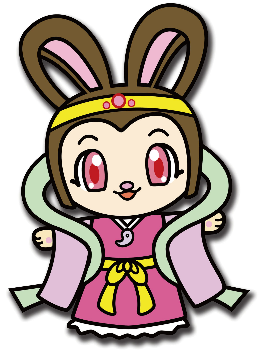 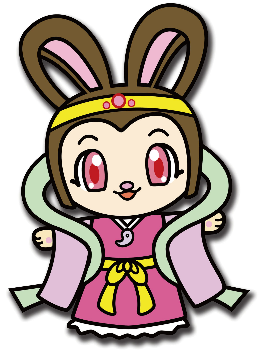 希望カード私はジェネリック医薬品を希望します。医師・薬剤師の先生へジェネリック医薬品でお願いします。●変更可能であればジェネリック医薬品（後発医薬品）へ変更をお願いします。後発医薬品ジェネリック医薬品希望カード私はジェネリック医薬品を希望します。医師・薬剤師の先生へジェネリック医薬品でお願いします。●変更可能であればジェネリック医薬品（後発医薬品）へ変更をお願いします。後発医薬品ジェネリック医薬品希望カード私はジェネリック医薬品を希望します。医師・薬剤師の先生へジェネリック医薬品でお願いします。●変更可能であればジェネリック医薬品（後発医薬品）へ変更をお願いします。